2022 BASE Awards Nomination form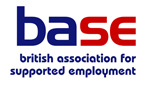 Name of the award (*please delete as necessary):*Team of the Year / Practitioner Award / Best Employer Practice Award / David Grainger AwardName of person or organisation that is being nominated:Name of the managing organisation:Address:Please give us your details.Name:Address:Email:Telephone:What is the connection between you and the person/organisation that you are nominating?Please attach typed or video statements in support of the nomination. The statement must describe what has been achieved as well as what resourcefulness and commitment has been shown. Entries without accompanying statements will not be considered.Please ensure that the evidence supports the award criteria of commitment, resourcefulness and achievement – this gives the person or team a better chance of being selected. Statements need to be detailed enough to provide sufficient supporting evidence and testimony. Please note that these people may be contacted to verify their statements.Nominations should be emailed to admin@base-uk.org by 9 September 2022. Please read the award pack at www.base-uk.org/awards before submitting your nomination.If you require assistance or have any queries, please contact us on 01204 880733 or at admin@base-uk.org 2022 BASE Awards Nomination formService Manager / Employer StatementName of Service Manager or Employer:Name of Organisation:Address:Telephone no:Email:Name of person or organisation that is being nominated:Please complete a statement in support of the nomination. The statement (we suggest around 400 words) should comment on why the person or team deserves the award and should pay particular attention to the judging criteria.Signature:							Date:2022 BASE Awards Nomination formCustomer / Stakeholder Supporting StatementName of service user:Address:Telephone no:Email:Name of person who is being nominated:Can we contact you to check this information		Yes / NoPlease complete a statement in support of the nomination. The statement (we suggest a minimum of 200 words) should comment on why the person or team deserves the award and should pay particular attention to how they have supported you to gain or retain employment.Signature:							Date: